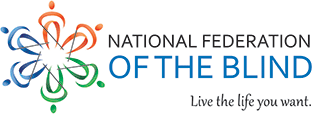 Twenty-second Annual NFB of Greater SpringfieldWALK-A-THONSaturday May 18, 2024Van Horn Park, 910 Liberty Street, Springfield, MARegistration will be held at our NFB Chapter House910 Liberty Street, Springfield 9 a.m. - 10 a.m.Coffee and refreshmentsWalk 10 a.m. - 12 p.m.Luncheon at Noon at the NFB Chapter House followed by raffle Prizes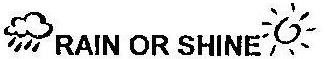 For Walk-A-Thon information you candownload or print the registration form and the Corporate Sponsor letter from our website atwww.nfbmags.orgFor all NFB related information contact: our Walk-A-Thon Committee atNational Federation of the Blind of Greater Springfield ChapterP.O. Box 3512 Springfield, MA 01101 Phone: 413-733-5547or E-mail: nfbmags1948@gmail.comCORPORATE SPONSORS AND RAFFLE PRIZES ARE WELCOMEDNote: We are a 501(c) (3) non-profit organization.All money raised will be used to support academic scholarships and local NFB Chapter projects.All donations are greatly appreciated.